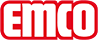 emco Bauemco vuilvangbak 5022 CN+type5022 CN+materiaaldikte ca. (mm)2,0opbouwEen systeem voor het opvangen van vuil kan uit een ééndelige bak of uit meerdere bakken bestaan, die door de modulaire eigenschappen in breedte en diepte variabel zijn. Afhankelijk van de visuele en functionele gezichtspunten wordt de entreemat in dezelfde maten zonder raamwerk of overlappend met een raamwerk geproduceerd.speciale vormenvoor een perfecte aanpassing aan het gebouw zijn vuilvangbakken ook verkrijgbaar in speciale vormen, zoals bijv. voor rondingen.materiaalR.V.S. (V2A), waterdicht gelast met een vlakke ondergrond voor probleemloze reiniging.ondersteuningsprofielR.V.S. (V2A), voorzien van uitsparingen die op een afstand van max. 150mm zijn aangebracht, zodat het water naar alle zijden kan worden afgevoerd. De profielen dienen haaks te lopen ten opzichte van de onderliggende profielen.aanvullende gegevensDe oplegging voor de entreemat is in de vuilvangbak geïntegreerd.grotere afmetingenVuilvangbakken bestaande uit meerdere delen worden tot één systeem samengesteld.uitvoeringNaar wens met een afvoersysteem zodat het water, ook bij gebruik van meerdere delen, goed weg loopt. Wij adviseren bij het gebruik van meerdere delen een afvoerputje per deel.afvoerputjeCompleet afvoersysteem in de maten DN 50, DN 70 of DN 100, inclusief RVS filter. Standaard heeft een afvoersysteem de maat DN 50.totaalhoogte vuilvangbakStandaard: 70 mmoptioneel vuilvangbak uit één deel: 45-90 mmoptioneel vuilvangbak uit meerdere delen: 65-90 mmLet op: bij een inbouwhoogte van minder dan 85 mm is een waterovergang tussen de verschillende niet mogelijk.Max. bakdiepte uit één deel (mm)1300AfmetingenBakbreedte:……….mmBaklengte:……….mm (looplengte)contactemco Benelux B.V. · Divisie Bouwtechniek · Postbus 66, NL-5320 AB Hedel · Baronieweg 12b, NL-5321 JW Hedel · Tel. (+31) 073 599 8310 · België / Luxemburg: Tel. (+32) 056 224 978 · bouwtechniek@benelux.emco.de